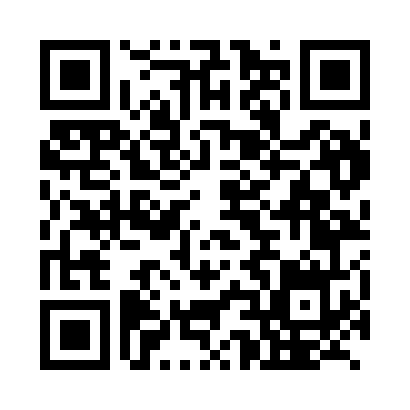 Prayer times for Punitaqui, ChileWed 1 May 2024 - Fri 31 May 2024High Latitude Method: NonePrayer Calculation Method: Muslim World LeagueAsar Calculation Method: ShafiPrayer times provided by https://www.salahtimes.comDateDayFajrSunriseDhuhrAsrMaghribIsha1Wed5:547:1612:423:466:087:252Thu5:547:1612:423:456:077:253Fri5:557:1712:423:456:067:244Sat5:557:1812:423:446:067:235Sun5:567:1812:423:436:057:236Mon5:567:1912:423:436:047:227Tue5:577:1912:423:426:037:218Wed5:577:2012:413:416:027:219Thu5:587:2112:413:416:027:2010Fri5:587:2112:413:406:017:1911Sat5:597:2212:413:406:007:1912Sun6:007:2312:413:396:007:1813Mon6:007:2312:413:395:597:1814Tue6:017:2412:413:385:587:1715Wed6:017:2512:413:385:587:1716Thu6:027:2512:413:375:577:1617Fri6:027:2612:413:375:577:1618Sat6:037:2712:413:365:567:1519Sun6:037:2712:423:365:567:1520Mon6:047:2812:423:355:557:1421Tue6:047:2812:423:355:557:1422Wed6:057:2912:423:355:547:1423Thu6:057:3012:423:345:547:1324Fri6:067:3012:423:345:537:1325Sat6:067:3112:423:345:537:1326Sun6:077:3112:423:335:537:1327Mon6:077:3212:423:335:527:1228Tue6:087:3312:423:335:527:1229Wed6:087:3312:433:335:527:1230Thu6:097:3412:433:325:517:1231Fri6:097:3412:433:325:517:12